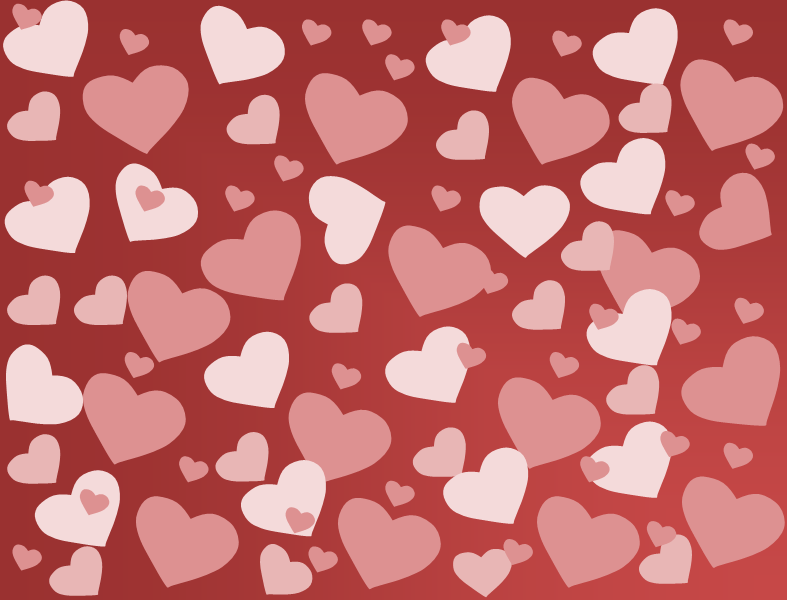 Tu nozagimanu sirdiTu nozagimanu sirdiun vari droši to paturēt,
cik vien ilgi vēlies!un vari droši to paturēt,
cik vien ilgi vēlies!Priecīgu Valentīna dienu!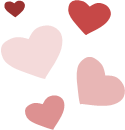 Priecīgu Valentīna dienu!